,,,,,,,,,,,,,,,,,,,,,,,,,,,,,,,,,,,,,,,,,,,,,,,,,,,,,,,,,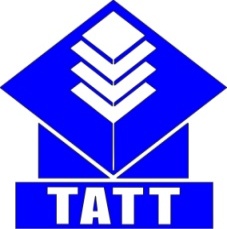 рабочая программапрофессионального модуляПМ.01 Техническое обслуживание и ремонт автотранспортаМДК.01.02. Техническое обслуживание и ремонт автотранспортаспециальности  23.02.03  Техническое обслуживание и ремонт автомобильного транспортаТроицкое 2016Рабочая  программа профессионального модуля  ПМ.01 Техническое обслуживание и ремонт автотранспорта МДК.01.02. Техническое обслуживание и ремонт автотранспорта   разработана на основании примерной программы, в  соответствии с Федеральным государственным образовательным стандартом среднего профессионального образования по специальности  23.02.03  Техническое обслуживание и ремонт автомобильного транспорта Составитель:Левачёв С.Н.- преподаватель КГБПОУ «ТАТТ»Содержание1. Паспорт рабочей программы профессионального модуля…………….……42. Результаты освоения профессионального модуля……………………….…..63. Структура и содержание рабочей программы профессионального модуля……………………………………………………………………………74. Условия реализации рабочей программы профессионального модуля………………………………………………………………………….185. Контроль и оценка результатов освоения профессионального модуля…..201. Паспорт рабочей программы профессионального модуля1.1. Область применения рабочей программыРабочая программа профессионального модуля является частью программы подготовки специалистов среднего звена в соответствии с ФГОС по специальности СПО 23.02.03 «Техническое обслуживание и ремонт автомобильного транспорта» в части освоения основных видов профессиональной деятельности (ВПД):участиетехническое обслуживание и ремонт автотранспорта;организация работы первичных трудовых коллективов;выполнение работ по одной или нескольким профессиям рабочих, должностям служащих.и соответствующих профессиональных компетенций (ПК):ПК 1.1.  Организовывать и проводить работы по техническому  обслуживанию и  ремонту автотранспорта.ПК 1.2. Осуществлять технический контроль при хранении, эксплуатации и обслуживании и ремонте автотранспорта.ПК 1.3. Разрабатывать  технологические процессы ремонта узлов и деталей . Рабочая программа профессионального модуля может быть использована в дополнительном профессиональном образовании и профессиональной подготовке в области технического обслуживания и ремонта автомобильного транспорта  при наличии среднего (полного) общего образования. Опыт работы не требуется. 1.2. Цели и задачи профессионального модуля – требования к результатам освоения профессионального модуляС целью овладения указанными видами профессиональной деятельности и соответствующими профессиональными компетенциями обучающийся в ходе освоения профессионального модуля должен:иметь практический опыт:разборки и сборки агрегатов и узлов автомобиля;технического контроля эксплуатируемого транспорта;осуществления технического обслуживания и ремонта автомобилей;уметь:разрабатывать и осуществлять технологический процесс технического обслуживания и ремонта автотранспорта; осуществлять технический контроль автотранспорта;оценивать эффективность производственной деятельности;осуществлять самостоятельный поиск необходимой информации для решения профессиональных задач;анализировать и оценивать состояние охраны труда на производственном участке;знать:устройство и основы теории подвижного состава автомобильного транспорта;базовые схемы включения элементов электрооборудования;свойства и показатели качества автомобильных эксплуатационных материалов;правила оформления технической и отчётной документации;классификацию, основные характеристики и технические параметры автомобильного транспорта;методы оценки и контроля качества в профессиональной деятельности;основные положения действующей нормативной документации;основы организации деятельности предприятия и управление им;правила и нормы охраны труда, промышленной санитарии и противопожарной защиты.1.3. Количество часов на освоение рабочей программы профессионального модуля ПМ.01 Техническое обслуживание и ремонт автотранспортаМДК.01.02. Техническое обслуживание и ремонт автомобильного транспорта:         максимальной учебной нагрузки обучающегося – 429 часов, включая:самостоятельной работы обучающегося –134 часов;     обязательной аудиторной учебной нагрузки обучающегося – 295 часов;включая: теоретических занятий – 157 часов;лабораторно-практических занятий – 118 часа;курсовое проектирование – 20 часов.2. Результаты освоения программы профессионального модуляРезультатом освоения профессионального модуля является овладение обучающимися видом профессиональной деятельности - техническое обслуживание и ремонт автомобильного транспорта (МДК.01.02  Техническое обслуживание и ремонт автотранспорта), в том числе профессиональными (ПК) и общими (ОК) компетенциями:3. СТРУКТУРА содержание профессионального модуля3.1. Тематический план профессионального модуля ПМ.01 Техническое обслуживание и ремонт автотранспортаМДК.01.02  Техническое обслуживание и ремонт автомобильного транспорта:4. условия реализации  ПРОФЕССИОНАЛЬНОГО МОДУЛЯ4.1. Требования к минимальному материально-техническому обеспечениюРеализация профессионального модуля предполагает наличия учебного кабинета «Устройство автомобилей» на 30 посадочных мест для теоретического обучения, лабораторий « Устройство автомобилей», «Двигатели внутреннего сгорания»,Оборудование учебного кабинета:рабочее место преподавателя;комплект учебно-наглядных пособий «Устройство автомобилей»;диагностическое оборудование, приспособления, инструмент;учебные материалы и пособия по темам;карточки- задания, тесты;технические средства измерения и контроля;технические средства обучения: мультимедийный проектор, интерактивная доска, персональный компьютер, принтер, сканер, ксерокс, программное обеспечение, видео и презентации тем.Оборудование лаборатории«Двигатели внутреннего сгорания»- двигатели;- стенды;- разрезы;комплект плакатов;- комплект учебно-методической документации.Реализация программы модуля предполагает обязательную производственную практику, которую рекомендуется проводить рассредоточено.Оборудование и технологическое оснащение рабочих мест:Горячие (ходовые) агрегатыАвтомобиль ГАЗ-3307(без кабины, кузова, с горячим двигателем ЗМЗ-53), горячий двигатель ЗМЗ-53 на полураме (в сборе с передней подвеской, рулевым управлением, тормозным механизмами передней оси и передним мостом (балкой), горячий двигатель ВАЗ-2101 (в сборе со сцеплением, КПП, передней подвеской, рулевым управлением, тормозной системой передей оси и передней ходовой частью, органами управления и приборами электрооборудования, а так же передней частью кузова,  горячий  двигатель ВАЗ-2109 с КПП, сцеплением, рулевым механизмом, передней подвеской и электрооборудованием,.Двигатели и их элементыдвигатель ВАЗ-2101(без поддона , без КВ,без поршней),двигатель ГАЗ-52 (без одного поршня, без головки), двигатель ЗМЗ -53 (без одной крышки клапанов, без головки, без 8-ми клапанов), блок двигателя КАМАЗ с 1 головкой, блок двигателя ЗИЛ-130 с головками, головка блока цилиндров «ТОЙОТА», двигатель «Москвич 412», двигатель «АЗЛК-2141», поршень, шатун, палец в сборе, Система питаниякарбюратор К-126, карбюратор К-15113, кулачек опережения зажигания энер-ный, топливный насос КАМАЗ, Система смазкиЦентрифуга масляная,  маслянный насос, маслянный фильтр, маслянный насос,Электрооборудование и система зажиганияГенератор, прерыватель-распределитель, стартер КАМАЗСцеплениепмевмогидроусилитель сцепления  КАМАЗ,Коробки передач, раздаточные коробкиКПП  ЗИЛ-130,131, КПП ГАЗ-52, КПП МАЗ-509  (без рычага переключения), КПП ВАЗ-2101 , КПП ГАЗ-3102,  КПП «Москвич 412» 2141, КПП АЗЛК-2141,  КПП ВАЗ-2108, КП-автомат «ТОЙОТА», КПП ГАЗ-53 (ГАЗ-3307) разрез, раздаточная коробка ГАЗ-69, раздаточная коробка ГАЗ-66, Коробки отбора мощностикоробка отбора мощности ЗИЛ-130, коробка отбора мощности ГАЗ-52, коробка отбора мощности ГАЗ-3307, Подвеска автомобилейПередняя подвеска «Москвич-412,2140», передняя подвеска ВАЗ-2101,  передняя подвеска «ТОЙОТА»,  передняя подвеска ГАЗ-31029 «ВОЛГА», передние стойки амортизаторов«ТОЙОТА» передние стойки «Москвич»АЗЛК-2141, передние  и задние стойки ВАЗ-2109,  передние ВАЗ-2108,  передние ЗАЗ-968, Мосты, редукторыЗадний мост ЗИЛ-130 (разрез),  задний мост ВАЗ-2101, задний мост «Москвич», задняя балка ВАЗ-2109,  передняя балка ЗИЛ-130,  передняя балка ГАЗ-3307, задний мост ГАЗ-3307(в сборе с редуктором), редуктор заднего моста ГАЗ-66, редуктор заднего моста ЗИЛ-131, редуктор промежуточного моста КАМАЗ, редуктор Газ-3307,  редуктор заднего моста автобуса ПАЗ-695, рукав переднего моста ГАЗ-69 , балка заднего моста ВАЗ-2108Карданные передачи, приводаКарданные валы, передний привод «ТОЙОТА»,Тормозная системаКомпрессор тормозной системы ЗИЛ,  энергоаккумулятор привода тормозов КАМАЗ, гидровакуумный усилитель тормозов ГАЗ-3307, Рулевое управлениеГидроусилитель  рулевого привода ЗИЛ,  гидроусилитель рулевого привода КАМАЗ,  гидроусилитель рулевого привода ТОЙОТА,редуктор рулевого управления ВАЗ-2109, рулевой механизм «Москвич-2140», рулевой механизм ВАЗ-2101, масляный насос гидроуселителя РУОборудование, стенды, приспособленияПоворотная плита, балансировочный стенд, поверочная плита, проекционный экран, диапроектор,Пластиковые макетыЧетырехтактный, одноцилиндровый, карбюраторный двигатель, задний ведущий мост, механизм блокировки заднего моста, главная передача, бортовой редуктор заднего моста с дифференциалом и тормозным механизмом, микрометр гладкого типаНастольные стендыПневмогидроусилитель сцепления КАМАЗ,  тормозной кран Зил-130 ,тормозной кран КАМАЗ, главный тормозной цилиндр с вакуумным усилителем ВАЗ-2101,  водяной насос КАМАЗ, подогреватель газа ГБА ГАЗ-3307,  коленчатый  вал ГАЗ-52, двухступенчатый газовый редуктор ЗМЗ-53, двухступенчатый газовый редуктор ВАЗ-2106,Настенные стенды«Система зажигания», «Диагностические и контрольно измерительные приборы», «Диагностические приборы»,  «Разборо- сборочный инструмент»,  «Измерительный и металлообрабатывающий инструмент», «Стеклоподъёмник ТОЙОТА», 4.2. Информационное обеспечение обученияПеречень рекомендуемых учебных изданий, Интернет-ресурсов, дополнительной литературыОсновные источники:Власов, В.М.Техническое обслуживание и ремонт автомобилей. Учебник./ В.М Власов, С.В. Жанказиев, С.М. Круглов, В.А.Васильев, В.А.Зенченко и др.  [Текст] -М.: «Академия» 2015г.- 478 стр.Карагодин, В.И. Ремонт автомобилей и двигателей. Учебник./ В.И. Карагодин, Н.Н. Митрохин.[Текст] -М.: «Академия»  2015г.- 496 стр.Ананьин, А.Д. Диагностика и техническое обслуживание машин ./ А.Д Ананьин, В.М. Михлин.  [Текст] -М.: 2015г.Передерий, В.П. Устройство автомобиля./В.П.Передерий. [Текст]- М.: 2008г.Пузанков, А.Г.   Автомобили «Устройство автотранспортных средств». /А.Г. Пузанков. [Текст]-М.: Академия, 2006г.Вахламов, В.К. Подвижной состав автомобильного транспорта./В.К.Вахламов. [Текст]-М.: 2009г.Родичев, В.А. Грузовые автомобили./В.А.Родичев. [Текст]-М.:  2007г.Стуканов, В.А. Основы теории автомобильных двигателей и автомобиля./В.А.Стуканов.  [Текст]-М.: 2008г.Туревский, И.С.  Электрооборудование автомобилей./ И.С. Туревский.  [Текст] – М.: Форум, 2006г. Шестопалов, С.К. Устройство, ТО и ремонт легковых автомобилей./С.К.Шестопалов. [Текст]-М.: 2009г. Панов, Ю.В. Установка и эксплуатация газобаллонного оборудования автомобилей./Ю.В.Панов. [Текст]-М.:  2007г.Ерохов, В.И. Системы впрыска легковых автомобилей: эксплуатация, диагностика, ТО и ремонт/В.И.Ерохов. [Текст]-М.: 2008г.   Пехальский, В.И. Устройство автомобиля ./В.И.Пехальский, Я.А. Пехальская . [Текст] -М.:  2007г Дополнительные источники:Учебники и учебные пособия:Чижов, Ю.П. Электрооборудование автомобилей. /Ю.П. Чижов  [Текст]- М.: Машиностроение, 2003г.Шатров, М.Г. Двигатели внутреннего сгорания. /М.Г.Шатров  [Текст]-М.: Высшая школа,2005.Васильева, Л.С. Автомобильные эксплуатационные материалы. /Л.С.Васильева  [Текст]- М.: Наука-пресс, 2003г.Румянцев, С.И. Ремонт автомобилей. /С.И. Румянцев [Текст]- М.: Транспорт, 1988г.Кириченко,Н.Б. Автомобильные эксплуатационные материалы./Н.Б. Кириченко [Текст]-М.: Академа, 2003.Епифанов, Л.И., Епифанова, Е.А. Техническое обслуживание и ремонт автомобильного транспорта. /Л.И.Епифанов, Е.А. Епифанова [Текст]- М.: Инфра-М, 2007г.Карагодин, В.И., Митрохин, Н.Н. Ремонт автомобилей./В.И.Карагодин, Н.Н. Митрохин  [Текст]-М.: Мастерство, 2001г.Михеева Е.В. Информационные технологии в профессиональной деятельности . /Е.В. Михеева [Текст]- М.: Академа, 2006г.Справочники:Понизовский, А.А., Власко,  Ю.М. Краткий автомобильный справочник. /А.А.Понизовский,  Ю.М.Власко[Текст] – М.: Трансконсалтинг НИИАТ, 1994г.Приходько,  В.М. Автомобильный справочник. /В.М.Приходько    [Текст]– М.: Машиностроение, 2004г.Положение о техническом обслуживании и ремонте подвижного состава автомобильного транспорта. [Текст]– М.: Транспорт, 1986г.5. Контроль и оценка результатов освоения профессионального модуля (вида профессиональной деятельности)Формы и методы контроля и оценки результатов обучения должны позволять проверять у обучающихся не только сформированность профессиональных компетенций, но и развитие общих компетенций и обеспечивающих их умений.УТВЕРЖДАЮДиректор КГБПОУ «ТАТТ»____________А.А. Завьялов«_____»  _________  201   г.Рассмотрена  цикловой  методической  комиссией  общетехнических  и  специальных  дисциплинПротокол  № __ от «__»____ 201 __ годаПредседатель  ЦМК ____Калашников А.Н.СОГЛАСОВАНОЗаместитель  директора  по  УР______________Г.И.Кошкарова «____»___________201 __ годаКодНаименование результата обученияПК 1.1.Организовывать и проводить работы по техническому  обслуживанию и     ремонту автотранспорта.ПК 1.2. Осуществлять технический контроль при хранении, эксплуатации, техническом обслуживании и ремонте автотранспортных средств. ПК 1.3.Разрабатывать  технологические процессы ремонта узлов и деталей. ОК 1.Понимать сущность и социальную значимость своей будущей профессии, проявлять к ней устойчивый интерес. ОК 2.Организовывать собственную деятельность, выбирать типовые методы и способы выполнения профессиональных задач, оценивать их эффективность и качествоОК 3.Принимать решения в стандартных и нестандартных ситуациях и нести за них ответственность.ОК 4.Осуществлять поиск и использование информации, необходимой для эффективного выполнения профессиональных задач, профессионального и личностного развития.ОК 5.Использовать информационно-коммуникационные технологии в профессиональной деятельности.ОК 6.Работать в коллективе и в команде, эффективно общаться с коллегами, руководством, потребителями.ОК 7.Брать на себя ответственность за работу членов команды (подчинённых), за результат выполнения заданий.ОК 8.Самостоятельно определять задачи профессионального и личностного развития, заниматься самообразованием, осознанно планировать повышение квалификации.ОК 9.Ориентироваться в условиях частой смены технологий в профессиональной деятельности.Коды профессиональных компетенцийНаименование разделов профессионального модуляВсего часов (макс. учебная нагрузка и практики)Объем времени, отведённый на освоение междисциплинарного курса (курсов)Объем времени, отведённый на освоение междисциплинарного курса (курсов)Объем времени, отведённый на освоение междисциплинарного курса (курсов)Объем времени, отведённый на освоение междисциплинарного курса (курсов)ПрактикаПрактикаКоды профессиональных компетенцийНаименование разделов профессионального модуляВсего часов (макс. учебная нагрузка и практики)Обязательная аудиторная учебная нагрузка обучающегосяОбязательная аудиторная учебная нагрузка обучающегосяОбязательная аудиторная учебная нагрузка обучающегосяСамостоятельнаяработаобучающегося,часовУчебная, часовПроизводственная, часов (по профилю специальности), (если предусмотрена рассредоточенная практика)Коды профессиональных компетенцийНаименование разделов профессионального модуляВсего часов (макс. учебная нагрузка и практики)Всего, часовВ т. ч. теоретические занятия, часовВ т. ч. лабораторные и практические занятия, часовСамостоятельнаяработаобучающегося,часовУчебная, часовПроизводственная, часов (по профилю специальности), (если предусмотрена рассредоточенная практика)ПК 2.1.Раздел 1. Техническое обслуживание автомобильного транспорта228152985476ПК 2.2.Раздел 2. Ремонт автомобильного транспорта124102366422Раздел 3.  Проектирование участков по ремонту автомобилей и агрегатов36232313ПК 2.3.Раздел 4. Курсовое проектирование432020-23ПК 2.1 ПК 2.2.ПК 2.3.Производственная практика, часов(если предусмотрена итоговая концентрированная практика)Всего429295157+201181343.2. Содержание обучения  по профессиональному модулю ПМ.01 Техническое обслуживание и ремонт автотранспортаМДК.01.02  Техническое обслуживание и ремонт автотранспорта3.2. Содержание обучения  по профессиональному модулю ПМ.01 Техническое обслуживание и ремонт автотранспортаМДК.01.02  Техническое обслуживание и ремонт автотранспорта3.2. Содержание обучения  по профессиональному модулю ПМ.01 Техническое обслуживание и ремонт автотранспортаМДК.01.02  Техническое обслуживание и ремонт автотранспорта3.2. Содержание обучения  по профессиональному модулю ПМ.01 Техническое обслуживание и ремонт автотранспортаМДК.01.02  Техническое обслуживание и ремонт автотранспортаНаименование разделов профессионального модуля (ПМ), междисциплинарных курсов (МДК) и темСодержание учебного материала, лабораторные работы и практические занятия, самостоятельная работа обучающихся, курсовая работа (проект) (если предусмотрены)Содержание учебного материала, лабораторные работы и практические занятия, самостоятельная работа обучающихся, курсовая работа (проект) (если предусмотрены)Объем часовРАЗДЕЛ 1.  ТЕХНИЧЕСКОЕ ОБСЛУЖИВАНИЕ АВТОМОБИЛЬНОГО ТРАНСПОРТАРАЗДЕЛ 1.  ТЕХНИЧЕСКОЕ ОБСЛУЖИВАНИЕ АВТОМОБИЛЬНОГО ТРАНСПОРТАРАЗДЕЛ 1.  ТЕХНИЧЕСКОЕ ОБСЛУЖИВАНИЕ АВТОМОБИЛЬНОГО ТРАНСПОРТА228Тема 1.1.Основы техобслуживания и ремонта подвижного состава автотранспортаСодержание Содержание 6Тема 1.1.Основы техобслуживания и ремонта подвижного состава автотранспорта1.Надёжность и долговечность автомобиля6Тема 1.1.Основы техобслуживания и ремонта подвижного состава автотранспорта2.Система техобслуживания (далее — ТО) и ремонта подвижного состава6Тема 1.1.Основы техобслуживания и ремонта подвижного состава автотранспорта3.Положение о ТО и ремонте подвижного состава6Тема 1.2.Технологическое и диагностическое оборудование, приспособления и инструмент для ТО и текущего ремонта автомобилейСодержание Содержание 14Тема 1.2.Технологическое и диагностическое оборудование, приспособления и инструмент для ТО и текущего ремонта автомобилей1Общие сведения о технологическом и диагностическом оборудовании, приспособлениях и инструменте14Тема 1.2.Технологическое и диагностическое оборудование, приспособления и инструмент для ТО и текущего ремонта автомобилей2Оборудование для уборочных, моечных и очистных работ14Тема 1.2.Технологическое и диагностическое оборудование, приспособления и инструмент для ТО и текущего ремонта автомобилей3Осмотровое и подъёмно-транспортное оборудование14Тема 1.2.Технологическое и диагностическое оборудование, приспособления и инструмент для ТО и текущего ремонта автомобилей4Оборудование для смазочно-заправочных работ14Тема 1.2.Технологическое и диагностическое оборудование, приспособления и инструмент для ТО и текущего ремонта автомобилей5Оборудование для разборочно-сборочных работ14Тема 1.2.Технологическое и диагностическое оборудование, приспособления и инструмент для ТО и текущего ремонта автомобилей6Приспособления для разборочно-сборочных работ14Тема 1.2.Технологическое и диагностическое оборудование, приспособления и инструмент для ТО и текущего ремонта автомобилей7Инструмент для разборочно-сборочных работ14Тема 1.3.Технологиятехническогообслуживанияи текущего ремонта автомобилейСодержание Содержание 48Тема 1.3.Технологиятехническогообслуживанияи текущего ремонта автомобилей1Ежедневное обслуживание автомобилей. Диагностирование двигателя в целом2Тема 1.3.Технологиятехническогообслуживанияи текущего ремонта автомобилей2Техническое обслуживание и текущий ремонт кривошипно-шатунного механизма2Тема 1.3.Технологиятехническогообслуживанияи текущего ремонта автомобилей3Техническое обслуживание и текущий ремонт газораспределительного механизма2Тема 1.3.Технологиятехническогообслуживанияи текущего ремонта автомобилей4 Техническое обслуживание и текущий ремонт системы охлаждения и смазки2Тема 1.3.Технологиятехническогообслуживанияи текущего ремонта автомобилей5Техническое обслуживание и текущий ремонт систем питания карбюраторных двигателей2Тема 1.3.Технологиятехническогообслуживанияи текущего ремонта автомобилей6Техническое обслуживание и текущий ремонт систем питания дизельных двигателей2Тема 1.3.Технологиятехническогообслуживанияи текущего ремонта автомобилей7Техническое обслуживание и текущий ремонт систем питания двигателей на газовом топливе2Тема 1.3.Технологиятехническогообслуживанияи текущего ремонта автомобилей8Техническое обслуживание и текущий ремонт систем питания инжекторных двигателей2Тема 1.3.Технологиятехническогообслуживанияи текущего ремонта автомобилей9Техническое обслуживание и текущий ремонт электрооборудования автомобиля2Тема 1.3.Технологиятехническогообслуживанияи текущего ремонта автомобилей10Техническое обслуживание и текущий ремонт сцепления,  коробок передач, раздаточных коробок и  коробок отбора мощности4Тема 1.3.Технологиятехническогообслуживанияи текущего ремонта автомобилей11Техническое обслуживание и текущий ремонт карданных передач, приводов ведущих колёс2Тема 1.3.Технологиятехническогообслуживанияи текущего ремонта автомобилей12Техническое обслуживание и текущий ремонт главных передач, дифференциалов и полуосей ведущих мостов2Тема 1.3.Технологиятехническогообслуживанияи текущего ремонта автомобилей13Техническое обслуживание и текущий ремонт ходовой части автомобилей2Тема 1.3.Технологиятехническогообслуживанияи текущего ремонта автомобилей14Техническое обслуживание и текущий ремонт автомобильных шин2Тема 1.3.Технологиятехническогообслуживанияи текущего ремонта автомобилей15Техническое обслуживание и текущий ремонт механизмов рулевого управления2Тема 1.3.Технологиятехническогообслуживанияи текущего ремонта автомобилей16Техническое обслуживание и текущий ремонт механизмов тормозных систем с гидроприводом2Тема 1.3.Технологиятехническогообслуживанияи текущего ремонта автомобилей17Техническое обслуживание и текущий ремонт механизмов тормозных систем с пневмоприводом ЗИЛ-1302Тема 1.3.Технологиятехническогообслуживанияи текущего ремонта автомобилей18Техническое обслуживание и текущий ремонт тормозных систем с пневмоприводом КАМАЗ2Тема 1.3.Технологиятехническогообслуживанияи текущего ремонта автомобилей19Техническое обслуживание и текущий ремонт тормозных систем прицепов с пневмоприводом 2Тема 1.3.Технологиятехническогообслуживанияи текущего ремонта автомобилей20Техническое обслуживание и текущий ремонт кузовов, кабин и платформ2Тема 1.3.Технологиятехническогообслуживанияи текущего ремонта автомобилей21Основы диагностирования. Диагностирование автомобилей. 2Тема 1.3.Технологиятехническогообслуживанияи текущего ремонта автомобилей22Диагностирование автомобилей на постах общей диагностики2Тема 1.3.Технологиятехническогообслуживанияи текущего ремонта автомобилей23Диагностирование автомобилей на постах поэлементной диагностики2Тема 1.3.Технологиятехническогообслуживанияи текущего ремонта автомобилейЛабораторные работыЛЗ-1. Диагностирование и регулировка работы карбюраторного двигателя. ЛЗ-2. Диагностирование и регулировка работы дизельного двигателя. ЛЗ-3. Диагностирование и регулировка работы двигателя ГБАЛЗ-4. Диагностирование и регулировка работы инжекторного двигателя. ЛЗ-5. Диагностирование и регулировка системы питания карбюраторного двигателя.ЛЗ-6. Диагностирование и регулировка системы питания дизельного двигателя.ЛЗ-7. Диагностирование и регулировка системы питания двигателя ГБАЛЗ-8. Диагностирование и регулировка системы питания инжекторного двигателя.ЛЗ-9. Диагностирование и регулировка батарейной контактной системы зажигания.ЛЗ-10. Диагностирование и регулировка батарейной контактно-транзисторной системы зажигания.ЛЗ-11. Диагностирование и регулировка батарейной безконтактной системы зажигания «Искра».ЛЗ-12. Диагностирование и регулировка батарейной безконтактной электронной системы зажигания (с электрическим датчиком Холла).ЛЗ-13. Диагностирование и регулировка батарейной безконтактной электронной системы зажигания (со световым  датчиком «Сонар»).ЛЗ-14. Диагностирование и регулировка электронной системы зажигания двигателей с ЭСУД. ЛЗ-15. Диагностирование агрегатов трансмиссии.ЛЗ-16. Диагностирование и регулировка ходовой части.ЛЗ-17. Диагностирование и регулировка рулевого управления.ЛЗ-18. Диагностирование и регулировка тормозного управленияЛЗ-19. Техническое обслуживание и текущий ремонт электрооборудования автомобиляЛабораторные работыЛЗ-1. Диагностирование и регулировка работы карбюраторного двигателя. ЛЗ-2. Диагностирование и регулировка работы дизельного двигателя. ЛЗ-3. Диагностирование и регулировка работы двигателя ГБАЛЗ-4. Диагностирование и регулировка работы инжекторного двигателя. ЛЗ-5. Диагностирование и регулировка системы питания карбюраторного двигателя.ЛЗ-6. Диагностирование и регулировка системы питания дизельного двигателя.ЛЗ-7. Диагностирование и регулировка системы питания двигателя ГБАЛЗ-8. Диагностирование и регулировка системы питания инжекторного двигателя.ЛЗ-9. Диагностирование и регулировка батарейной контактной системы зажигания.ЛЗ-10. Диагностирование и регулировка батарейной контактно-транзисторной системы зажигания.ЛЗ-11. Диагностирование и регулировка батарейной безконтактной системы зажигания «Искра».ЛЗ-12. Диагностирование и регулировка батарейной безконтактной электронной системы зажигания (с электрическим датчиком Холла).ЛЗ-13. Диагностирование и регулировка батарейной безконтактной электронной системы зажигания (со световым  датчиком «Сонар»).ЛЗ-14. Диагностирование и регулировка электронной системы зажигания двигателей с ЭСУД. ЛЗ-15. Диагностирование агрегатов трансмиссии.ЛЗ-16. Диагностирование и регулировка ходовой части.ЛЗ-17. Диагностирование и регулировка рулевого управления.ЛЗ-18. Диагностирование и регулировка тормозного управленияЛЗ-19. Техническое обслуживание и текущий ремонт электрооборудования автомобиля38Тема 1.4.Организация хранения и учёта подвижного состава и производственных запасовСодержание Содержание 4Тема 1.4.Организация хранения и учёта подвижного состава и производственных запасов1Хранение подвижного состава автомобильного транспорта4Тема 1.4.Организация хранения и учёта подвижного состава и производственных запасов2Хранение, учёт производственных запасов и пути снижения затрат материальных и топливно-энергетических ресурсов4Тема 1.5.Организация и управление производством технического обслуживания и текущего ремонтаСодержание Содержание 12Тема 1.5.Организация и управление производством технического обслуживания и текущего ремонта1Классификация автотранспортных предприятий12Тема 1.5.Организация и управление производством технического обслуживания и текущего ремонта2Общая характеристика технологического процесса технического обслуживания и текущего ремонта подвижного состава12Тема 1.5.Организация и управление производством технического обслуживания и текущего ремонта3Организация труда ремонтных рабочих12Тема 1.5.Организация и управление производством технического обслуживания и текущего ремонта4Организация технического обслуживания автомобилей12Тема 1.5.Организация и управление производством технического обслуживания и текущего ремонта5Организация текущего ремонта автомобилей12Тема 1.5.Организация и управление производством технического обслуживания и текущего ремонта6Организация контроля качества технического обслуживания и текущего ремонта автомобилей12Тема 1.6.Автоматизированные системы управления в организации технического обслуживания и текущего ремонта автотранспортаСодержание Содержание 12Тема 1.6.Автоматизированные системы управления в организации технического обслуживания и текущего ремонта автотранспорта1Формы и методы организации и управления производством12Тема 1.6.Автоматизированные системы управления в организации технического обслуживания и текущего ремонта автотранспорта2Автоматизированные системы управления в организации технического обслуживания автомобилей12Тема 1.6.Автоматизированные системы управления в организации технического обслуживания и текущего ремонта автотранспорта3Автоматизированные системы управления в организации текущего ремонта автомобилей12Тема 1.6.Автоматизированные системы управления в организации технического обслуживания и текущего ремонта автотранспорта4Анализ и моделирование производственного процесса технического обслуживания автомобилей12Тема 1.6.Автоматизированные системы управления в организации технического обслуживания и текущего ремонта автотранспорта5Анализ и моделирование производственного процесса текущего ремонта автомобилей12Тема 1.6.Автоматизированные системы управления в организации технического обслуживания и текущего ремонта автотранспорта6Автоматизированное рабочее место работников технической службы автотранспортного предприятия, станции технического обслуживания12Тема 1.6.Автоматизированные системы управления в организации технического обслуживания и текущего ремонта автотранспортаПрактические занятияПрактические занятия16Тема 1.6.Автоматизированные системы управления в организации технического обслуживания и текущего ремонта автотранспорта1ПЗ-1. Составление сменно-суточного задания ремонтной бригады.16Тема 1.6.Автоматизированные системы управления в организации технического обслуживания и текущего ремонта автотранспорта2ПЗ-2. Составление сменно-суточного задания для участка подготовки производства технического обслуживания.16Тема 1.6.Автоматизированные системы управления в организации технического обслуживания и текущего ремонта автотранспорта3ПЗ-3. Составление сменно-суточного задания для участка подготовки производства текущего ремонта16Тема 1.6.Автоматизированные системы управления в организации технического обслуживания и текущего ремонта автотранспорта4ПЗ-4. Расчёт производственной программы технического обслуживания автомобилей.16Тема 1.6.Автоматизированные системы управления в организации технического обслуживания и текущего ремонта автотранспорта5ПЗ-5. Расчёт производственной программы текущего ремонта автомобилей.16Тема 1.6.Автоматизированные системы управления в организации технического обслуживания и текущего ремонта автотранспорта6ПЗ-6. Оформление содержания технологических карт технического обслуживания автомобилей..16Тема 1.6.Автоматизированные системы управления в организации технического обслуживания и текущего ремонта автотранспорта7ПЗ-7. Оформление содержания технологических карт текущего ремонта автомобилей.16Тема 1.6.Автоматизированные системы управления в организации технического обслуживания и текущего ремонта автотранспорта8ПЗ-8. Составление плана графика ТО и ремонта16Всего теоретических по разделу98Всего лабораторных и практических по разделу54Всего аудиторных по разделу152Самостоятельная работа при изучении раздела ПМ01.Тематика внеаудиторной самостоятельной работы1Изучение правил техники безопасности, охраны труда и пожарной безопасности12Разработка комплекса мероприятий по снижению травматизма на производственных участках13Подготовка рефератов по новинкам в автомобилестроении24Положение о ТО и ремонте подвижного состава15Технологическое и диагностическое оборудование, приспособления и инструмент для ТО и текущего ремонта автомобилей26Техническое обслуживание и текущий ремонт кривошипно-шатунного механизма27Техническое обслуживание и текущий ремонт газораспределительного механизма18 Техническое обслуживание и текущий ремонт системы охлаждения19 Техническое обслуживание и текущий ремонт системы смазки110Техническое обслуживание и текущий ремонт систем питания карбюраторных двигателей211Техническое обслуживание и текущий ремонт систем питания дизельных двигателей212Техническое обслуживание и текущий ремонт систем питания двигателей на газовом топливе213Техническое обслуживание и текущий ремонт систем питания инжекторных двигателей214Техническое обслуживание и текущий ремонт электрооборудования автомобиля215Техническое обслуживание и текущий ремонт сцепления116Техническое обслуживание и текущий ремонт коробок передач117Техническое обслуживание и текущий ремонт раздаточных коробок118Техническое обслуживание и текущий ремонт карданных передач119Техническое обслуживание и текущий ремонт приводов передних и задних ведущих колёс120Техническое обслуживание и текущий ремонт главных передач ведущих мостов121Техническое обслуживание и текущий ремонт дифференциала ведущих мостов122Техническое обслуживание и текущий ремонт полуосей ведущих мостов123Техническое обслуживание и текущий ремонт коробки отбора мощности124Техническое обслуживание и текущий ремонт ходовой части грузовых автомобилей225Техническое обслуживание и текущий ремонт ходовой части легковых автомобилей226Техническое обслуживание и текущий ремонт автомобильных шин127Техническое обслуживание и текущий ремонт механизмов рулевого управления228Техническое обслуживание и текущий ремонт механизмов тормозных систем с гидроприводом229Техническое обслуживание и текущий ремонт механизмов тормозных систем с пневмоприводом ЗИЛ-130230Техническое обслуживание и текущий ремонт тормозных систем с пневмоприводом КАМАЗ331Техническое обслуживание и текущий ремонт тормозных систем прицепов с пневмоприводом 132Техническое обслуживание и текущий ремонт кузовов, кабин и платформ133Основы диагностирования. 134Диагностирование автомобилей 135Диагностирование автомобилей на постах общей диагностики136Диагностирование автомобилей на постах поэлементной диагностики237Общая характеристика технологического процесса технического обслуживания и текущего ремонта подвижного состава238Организация технического обслуживания автомобилей239Организация текущего ремонта автомобилей240Организация контроля качества технического обслуживания и текущего ремонта автомобилей241Формы и методы организации и управления производством242Автоматизированные системы управления в организации технического обслуживания и текущего ремонта автомобилей243Проектирование технологических зон с использованием систем AutoCAD, КОМПАС;444Разработка производственных участков и организация технологического процесса ТО и ТР на них245Способы расстановки подвижного состава на территории хозяйства246Моделирование производственного процесса ТО и ТР собственного автомобиля247Моделирование собственного автоматизированного рабочего места по ТО и ТР автомобиля.2Всего внеаудиторной самостоятельной работы по разделу  76Итого максимальная учебная нагрузка по разделу228РАЗДЕЛ 2.   РЕМОНТ АВТОТРАНСПОРТАРАЗДЕЛ 2.   РЕМОНТ АВТОТРАНСПОРТАРАЗДЕЛ 2.   РЕМОНТ АВТОТРАНСПОРТАТема 2.1.ОсновыавторемонтногопроизводстваСодержание Содержание 4Тема 2.1.Основыавторемонтногопроизводства1Общие положения по ремонту автомобилей, виды ремонтов4Тема 2.1.Основыавторемонтногопроизводства2Классификация авторемонтных предприятий4Тема 2.2.Технология текущего ремонтаСодержание Содержание 4Тема 2.2.Технология текущего ремонта1Порядок приёмки автомобилей и агрегатов в ремонт4Тема 2.2.Технология текущего ремонта2Мойка и очистка автомобилей и агрегатов4Тема 2.2.Технология текущего ремонтаЛабораторные работыЛабораторные работы6Тема 2.2.Технология текущего ремонта1ЛЗ-20. Дефектация деталей КШМ и ГРМ6Тема 2.2.Технология текущего ремонта2ЛЗ-21. Дефектация деталей систем смазки, охлаждения, питания6Тема 2.2.Технология текущего ремонта3ЛЗ-22. Дефектация деталей трансмиссии6Тема 2.2.Технология текущего ремонтаПрактические занятияПрактические занятия12Тема 2.2.Технология текущего ремонта1ПЗ-9. Оформление документации на ремонт автомобиля.12Тема 2.2.Технология текущего ремонта2ПЗ-10. Оформление документации на текущий ремонт двигателя12Тема 2.2.Технология текущего ремонта3ПЗ-11. Оформление документации на текущий ремонт агрегатов трансмиссии12Тема 2.2.Технология текущего ремонта4ПЗ-12. Оформление документации на текущий ремонт ходовой части12Тема 2.2.Технология текущего ремонта5ПЗ-13. Определение норм времени на ремонт автомобилей с использованием программного обеспечения.12Тема 2.2.Технология текущего ремонта6ПЗ-14. Определение стоимости ремонтных работ с использованием программного обеспечения12Тема 2.3.СпособывосстановлениядеталейСодержание Содержание 14Тема 2.3.Способывосстановлениядеталей1Восстановление сваркой и наплавкой14Тема 2.3.Способывосстановлениядеталей2Восстановление пластическим деформированием14Тема 2.3.Способывосстановлениядеталей3Восстановление при помощи слесарно-механической обработки14Тема 2.3.Способывосстановлениядеталей4Восстановление с помощью гальванического покрытия14Тема 2.3.Способывосстановлениядеталей5Восстановление газотермическим напылением14Тема 2.3.Способывосстановлениядеталей6Восстановление пайкой14Тема 2.3.Способывосстановлениядеталей7Восстановление синтетическими материалами14Тема 2.3.СпособывосстановлениядеталейЛабораторные работыЛабораторные работы14Тема 2.3.Способывосстановлениядеталей1ЛЗ-23. Восстановление сваркой и наплавкой14Тема 2.3.Способывосстановлениядеталей2ЛЗ-24. Восстановление пластическим деформированием14Тема 2.3.Способывосстановлениядеталей3ЛЗ-25. Восстановление при помощи слесарно-механической обработки14Тема 2.3.Способывосстановлениядеталей4ЛЗ-26. Восстановление с помощью гальванического покрытия14Тема 2.3.Способывосстановлениядеталей5ЛЗ-27. Восстановление газотермическим напылением14Тема 2.3.Способывосстановлениядеталей6ЛЗ-28. Восстановление пайкой14Тема 2.3.Способывосстановлениядеталей7ЛЗ-29. Восстановление синтетическими материалами14Тема 2.4.Технология ремонта агрегатов, узлов и приборовСодержание Содержание 14Тема 2.4.Технология ремонта агрегатов, узлов и приборов1Порядок разработки технологических процессов ремонта14Тема 2.4.Технология ремонта агрегатов, узлов и приборов2Ремонт автомобильных двигателей14Тема 2.4.Технология ремонта агрегатов, узлов и приборов3Ремонт приборов систем питания14Тема 2.4.Технология ремонта агрегатов, узлов и приборов4Ремонт приборов электрооборудования14Тема 2.4.Технология ремонта агрегатов, узлов и приборов5Ремонт элементов трансмиссии и ходовой части14Тема 2.4.Технология ремонта агрегатов, узлов и приборов6Ремонт механизмов управления автомобиля14Тема 2.4.Технология ремонта агрегатов, узлов и приборов7Ремонт шин и кузовов14Тема 2.4.Технология ремонта агрегатов, узлов и приборовЛабораторные работы:Лабораторные работы:14Тема 2.4.Технология ремонта агрегатов, узлов и приборов1ЛЗ-30. Подбор и комплектование деталей двигателя.14Тема 2.4.Технология ремонта агрегатов, узлов и приборов2ЛЗ-31. Подбор и комплектование деталей механизмов трансмиссии.14Тема 2.4.Технология ремонта агрегатов, узлов и приборов3ЛЗ-32. Ремонт механизмов рулевого управления автомобиля14Тема 2.4.Технология ремонта агрегатов, узлов и приборов4ЛЗ-33. Ремонт механизмов тормозной системы автомобиля14Тема 2.4.Технология ремонта агрегатов, узлов и приборов5ЛЗ-34. Балансировка деталей.14Тема 2.4.Технология ремонта агрегатов, узлов и приборов6ЛЗ-35. Ремонт элементов кузовов.14Тема 2.4.Технология ремонта агрегатов, узлов и приборов7ЛЗ-36. Ремонт автомобильных шин и камер14Практические занятияПрактические занятия181ПЗ-15. Расчёт размерных групп при комплектовании поршней с гильзами цилиндров и КШМ182ПЗ-16. Оценка эффективности производственной деятельности АТП183ПЗ-17. Разработка отдельных операций технологического процесса ТО и Р автотранспорта184ПЗ-18. Оформление документов на технологический процесс восстановления детали185ПЗ-19. Выполнение отдельных операций по ремонту сёдел клапанов186ПЗ-20. Восстановление клапана двигателя, расточка гильз блока цилиндров двигателя187ПЗ-21. Хонингование  гильз блока цилиндров двигателя188ПЗ-22. Сборка подвижных цилиндрических соединений с зазором189ПЗ-23. Сборка резьбовых и неподвижных цилиндрических соединений с натягом18Всего теоретических по разделуВсего теоретических по разделу36Всего лабораторных и практических по разделуВсего лабораторных и практических по разделу64Всего аудиторных по разделуВсего аудиторных по разделу100Самостоятельная работа при изучении раздела ПМ01.Самостоятельная работа при изучении раздела ПМ01.Тематика внеаудиторной самостоятельной работыТематика внеаудиторной самостоятельной работы1Ремонт механизмов рулевого управления автомобилей22Ремонт механизмов тормозной системы автомобиля43 Ремонт элементов кузовов, кабин.24Ремонт автомобильных шин и камер25Подбор и комплектование деталей двигателя.46Ремонт  деталей механизмов трансмиссии.27Подбор и комплектование деталей механизмов трансмиссии.28Ремонт  деталей ходовой части автомобилей.29Разработка схем восстановления деталей2Всего внеаудиторной самостоятельной работы по разделу  22Итого максимальная учебная нагрузка по разделу122Раздел 3.  ПРОЕКТИРОВАНИЕ УЧАСТКОВ ПО РЕМОНТУ АВТОМОБИЛЕЙ И АГРЕГАТОВРаздел 3.  ПРОЕКТИРОВАНИЕ УЧАСТКОВ ПО РЕМОНТУ АВТОМОБИЛЕЙ И АГРЕГАТОВРаздел 3.  ПРОЕКТИРОВАНИЕ УЧАСТКОВ ПО РЕМОНТУ АВТОМОБИЛЕЙ И АГРЕГАТОВТема 3.1.Основы проектирования производственных участков по ремонту автомобилей и агрегатовСодержаниеСодержание20Тема 3.1.Основы проектирования производственных участков по ремонту автомобилей и агрегатов1Расчёт числа оборудования и рабочих на производственных участках20Тема 3.1.Основы проектирования производственных участков по ремонту автомобилей и агрегатов2Выбор современного оборудования, оснастки  и приспособлений на участки20Тема 3.1.Основы проектирования производственных участков по ремонту автомобилей и агрегатов3Размещение оборудования и рабочих на участках20Тема 3.1.Основы проектирования производственных участков по ремонту автомобилей и агрегатов4Разработка технологических процессов ремонта узлов и деталей20Тема 3.1.Основы проектирования производственных участков по ремонту автомобилей и агрегатов5Расчёт технических норм времени на станочные работы20Тема 3.1.Основы проектирования производственных участков по ремонту автомобилей и агрегатов6Расчёт технических норм времени на ремонтные работы20Тема 3.1.Основы проектирования производственных участков по ремонту автомобилей и агрегатов7Расчёт годовых объёмов работ производственных участков20Тема 3.1.Основы проектирования производственных участков по ремонту автомобилей и агрегатов8Расчёт площадей производственных, складских и вспомогательных помещений.20Тема 3.1.Основы проектирования производственных участков по ремонту автомобилей и агрегатов9Проектирование участков по ремонту автомобилей и агрегатов20Тема 3.1.Основы проектирования производственных участков по ремонту автомобилей и агрегатов10Выбор темы курсового проектирования. Структура курсового проекта.20Тема 3.2.Заключительное  занятиеСодержание3Тема 3.2.Заключительное  занятие1Обобщение учебного материалаТема 3.2.Заключительное  занятие2Подведение итогов. Полученные знания, умения и навыки. Приобретённые компетенции. Итоговое занятиеВсего теоретических по разделу23Всего лабораторных и практических по разделуВсего аудиторных по разделу23Самостоятельная работа при изучении раздела ПМ01.Тематика внеаудиторной самостоятельной работы1Расчёт числа оборудования и рабочих на производственных участках12Выбор современного оборудования, оснастки  и приспособлений на участки13Размещение оборудования и рабочих на участках14Разработка технологических процессов ремонта узлов и деталей25Расчёт технических норм времени на станочные работы26Расчёт технических норм времени на ремонтные работы27Расчёт годовых объёмов работ производственных участков18Расчёт площадей производственных, складских и вспомогательных помещений.19Проектирование участков по ремонту автомобилей и агрегатов110Разработка технологического процесса на ремонт детали1Всего внеаудиторной самостоятельной работы по разделу  13Итого максимальная учебная нагрузка по разделу36РАЗДЕЛ 4. КУРСОВОЕ ПРОЕКТИРОВАНИЕРАЗДЕЛ 4. КУРСОВОЕ ПРОЕКТИРОВАНИЕРАЗДЕЛ 4. КУРСОВОЕ ПРОЕКТИРОВАНИЕТема 4.1. Проектирование комплекса технического обслуживания  (ЕО, ТО-1, ТО-2) с разработкой технологии и организации работ на одном из постовСодержаниеСодержание20Тема 4.1. Проектирование комплекса технического обслуживания  (ЕО, ТО-1, ТО-2) с разработкой технологии и организации работ на одном из постов1Технологический расчёт комплекса технического обслуживания ЕО20Тема 4.1. Проектирование комплекса технического обслуживания  (ЕО, ТО-1, ТО-2) с разработкой технологии и организации работ на одном из постов2Технологический расчёт комплекса ТО-1 легковых и грузовых автомобилей на АТП20Тема 4.1. Проектирование комплекса технического обслуживания  (ЕО, ТО-1, ТО-2) с разработкой технологии и организации работ на одном из постов3Технологический расчёт комплекса ТО-2 легковых и грузовых автомобилей на АТП20Тема 4.1. Проектирование комплекса технического обслуживания  (ЕО, ТО-1, ТО-2) с разработкой технологии и организации работ на одном из постов4Разработка технологии и организации работ на посту ТО-1(ТО-2)20Тема 4.1. Проектирование комплекса технического обслуживания  (ЕО, ТО-1, ТО-2) с разработкой технологии и организации работ на одном из постов5Технологический расчёт постов (линий) общей диагностики с разработкой технологии и организации работ по диагностированию 20Тема 4.1. Проектирование комплекса технического обслуживания  (ЕО, ТО-1, ТО-2) с разработкой технологии и организации работ на одном из постов6Технологический расчёт постов (линий) поэлементной диагностики с разработкой технологии и организации работ по диагностированию группы агрегатов, систем20Тема 4.1. Проектирование комплекса технического обслуживания  (ЕО, ТО-1, ТО-2) с разработкой технологии и организации работ на одном из постов7Технологический расчёт комплекса текущего ремонта автомобилей с разработкой технологии и организации работы на одном из рабочих мест.20Тема 4.1. Проектирование комплекса технического обслуживания  (ЕО, ТО-1, ТО-2) с разработкой технологии и организации работ на одном из постов8Технологический расчёт одного из производственных участков (цехов) с разработкой технологии и организации работы на одном из рабочих мест.20Тема 4.1. Проектирование комплекса технического обслуживания  (ЕО, ТО-1, ТО-2) с разработкой технологии и организации работ на одном из постов9Технологический процесс ремонта деталей. Оформление курсового проекта20Тема 4.1. Проектирование комплекса технического обслуживания  (ЕО, ТО-1, ТО-2) с разработкой технологии и организации работ на одном из постов10Защита курсового проекта. Проектирование производственных участков авторемонтных предприятий.20Всего теоретических по разделу20Всего лабораторных и практических по разделу-Всего аудиторных по разделу20Самостоятельная работа при изучении раздела ПМ01.Тематика внеаудиторной самостоятельной работы1Технологический расчёт комплекса технического обслуживания ЕО22Технологический расчёт комплекса ТО-1 легковых и грузовых автомобилей на АТП23Технологический расчёт комплекса ТО-2 легковых и грузовых автомобилей на АТП24Разработка технологии и организации работ на посту ТО-1(ТО-2)25Технологический расчёт постов (линий) общей диагностики с разработкой технологии и организации работ по диагностированию 26Технологический расчёт постов (линий) поэлементной диагностики с разработкой технологии и организации работ по диагностированию группы агрегатов, систем27Технологический расчёт комплекса текущего ремонта автомобилей с разработкой технологии и организации работы на одном из рабочих мест.28Технологический расчёт одного из производственных участков (цехов) с разработкой технологии и организации работы на одном из рабочих мест.29Технологический процесс ремонта деталей. 210 Проектирование производственных участков авторемонтных предприятий.5Всего внеаудиторной самостоятельной работы по разделу  23Итого максимальная учебная нагрузка по разделу43Результаты (освоенные профессиональные компетенции)Основные показатели оценки результатаФормы и методы контроля и оценки результатов обученияПК 1.1.Организовывать и проводить работы по техническому  обслуживанию и     ремонту автотранспорта.-знания устройства и основ теории подвижного состава автомобильного транспорта;-знания классификации, основных характеристик и технических параметров автомобильного транспорта;-осуществление разборки и сборки агрегатов и узлов автомобилей;- разработка и осуществление технологического процесса технического обслуживания и ремонта автотранспорта; -выбор методов организации и технологии проведения ремонта автомобилей;-диагностика технического состояния и определение неисправностей автомобилей;- подбор технологического оборудования для организации работ по техническому обслуживанию и ремонту автомобилей;- выбор технологического оборудования и технологической оснастки приспособлений и инструментов для ТОиР автомобилей.Текущий контроль в форме:Устный и письменный опросЛабораторные и практические занятия;Домашние контрольные работы  Самостоятельная  работа Промежуточный контроль:Качество курсового проекта;Защита курсового проекта.Дифференцированный зачёт ЭкзаменПК 1.2.Осуществлять технический контроль при хранении, эксплуатации и техническом обслуживании и ремонте  автотранспорта.- качество анализа технического контроля автотранспорта;-оценка  эффективности производственной деятельности;-знания правил оформления технической и отчётной документации;- демонстрация качества анализа технической документации;- применение методов оценки и контроля качества в профессиональной деятельности;-осуществление технического контроля при эксплуатации автомобилей;-проведение контроля качества технического обслуживания и текущего ремонта автомобилей с соблюдением правил по технике безопасности и охраны труда;Текущий контроль в форме:Устный и письменный опросЛабораторные и практические занятия;Домашние контрольные работы  Самостоятельная  работа Промежуточный контроль:Качество курсового проекта;Защита курсового проекта.Дифференцированный зачёт ЭкзаменПК 1.3Разрабатывать  технологические процессы ремонта узлов и деталей.-демонстрация навыков разработки технологических процессов ремонта деталей и узлов автомобилей;-организация деятельности предприятия и управление им;-осуществление самостоятельного поиска необходимой информации для решения профессиональных задач;-применение основных положений действующей нормативной документации;-соблюдение правил и норм охраны труда, промышленной санитарии и противопожарной защиты;- определение неисправностей агрегатов и узлов автомобилей;- выбор профилактических мер по предупреждению отказов деталей и узлов автомобилей;-анализ и оценка состояния охраны труда на производственном участке;-обоснованный выбор методов, средств и способов ремонта или восстановления узлов, деталей и агрегатов автомобилей.Текущий контроль в форме:Устный и письменный опросЛабораторные и практические занятия;Домашние контрольные работы  Самостоятельная  работа Промежуточный контроль:Качество курсового проекта;Защита курсового проекта.Дифференцированный зачёт ЭкзаменРезультаты (освоенные общие компетенции)Основные показатели оценки результатаФормы и методы контроля и оценкиОК 1.Понимать сущность и социальную значимость своей будущей профессии, проявлять к ней устойчивый интерес.- демонстрация интереса к своей будущей профессииБеседа,наблюдение за деятельностьюОК 2.Организовывать собственную деятельность, выбирать типовые методы и способы выполнения профессиональных задач, оценивать их эффективность и качество-выбор и применение методов и способов решения профессиональных задач в области разработки технологического процесса технического обслуживания и ремонта автомобилей;- оценка эффективности и качества выполнения;Тестовые задания, практические работы, самостоятельные работы,лабораторно-практическиерефераты, разработка презентаций ОК 3.Принимать решения в стандартных и нестандартных ситуациях и нести за них ответственность.-  решения в стандартных  и нестандартных профессиональных задач в области разработки технологических процессов технического обслуживания и ремонта автомобилей;Тестовые задания, самостоятельные,лабораторно-практические работыОК 4.Осуществлять поиск и использование информации, необходимой для эффективного выполнения профессиональных задач, профессионального и личностного развития.- эффективный поиск необходимой информации;- использование различных источников, включая электронные;Тестовые задания, самостоятельные,лабораторно-практические работы,рефераты, разработка презентаций ОК 5.Использовать информационно-коммуникационные технологии в профессиональной деятельности.- применение математических методов и ПК в техническом нормировании и проектировании ремонтных предприятий;самостоятельные работы рефераты, разработка презентацийОК 6.Работать в коллективе и в команде, эффективно общаться с коллегами, руководством, потребителями.- взаимодействие с обучающимися, преподавателями и мастерами п\о в ходе обучениялабораторно-практические, практические работы,самостоятельные работыОК 7.Брать на себя ответственность за работу членов команды (подчинённых), за результат выполнения заданий.- планирование своей деятельности и членов команды, самоанализ и коррекция собственной работы;лабораторно-практические, практические работы,самостоятельные работыОК 8.Самостоятельно определять задачи профессионального и личностного развития, заниматься самообразованием, осознанно планировать повышение квалификации.- организация самостоятельного изучения и занятий при изучении ПМТестовые задания, самостоятельные,лабораторно-практические работыОК 9.Ориентироваться в условиях частой смены технологий в профессиональной деятельности.- анализ новых технологий в области технологических процессов технического обслуживания и ремонта автомобилей;самостоятельные работы рефераты, разработка презентаций